МУНИЦИПАЛЬНОЕ АВТОНОМНОЕ ОБЩЕОБРАЗОВАТЕЛЬНОЕ УЧРЕЖДЕНИЕ«ЯРКОВСКАЯ СРЕДНЯЯ ОБЩЕОБРАЗОВАТЕЛЬНАЯ ШКОЛА»Тюменская область Ярковский район село Ярково ул. Полевая, дом 9 тел./факс 8 345 31 25-1-55 e-mail: polyakovaln@mail.ruВыписка из Положения о филиале МАОУ «Ярковская СОШ» Усальская НОШ2.1.2 Целями деятельности Образовательной организации являются обеспечение непрерывности дошкольного, начального общего образования. 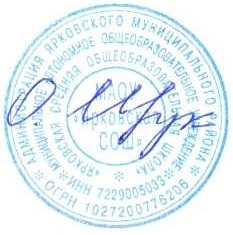 Директор МАОУ «Ярковская СОШ»        ________________          Щукина О.В.